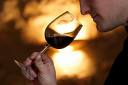 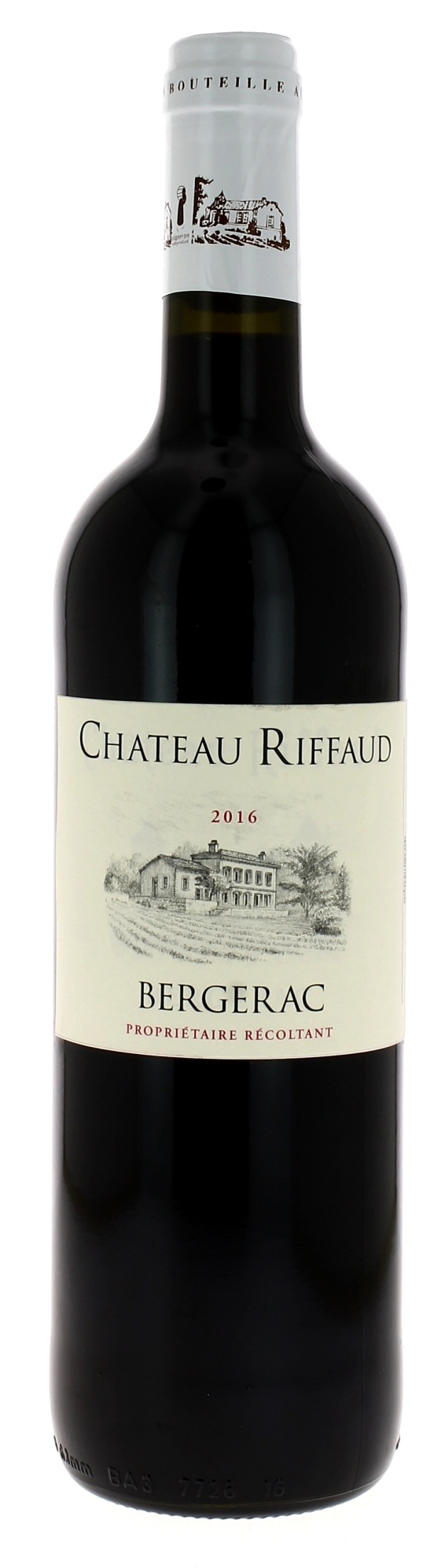          13,5°CHÂTEAU RIFFAUD 2016AOC BERGERACEARL Vignobles Valette.Vigneron récoltant.LE VIGNOBLE :Nature des sols : 	Argilo-calcaireAge du vignoble : 	30 ansEncépagement : 	40% Merlot			60% Cabernet DEGUSTATION & CONSERVATION :Commentaire de dégustation : La robe est de couleur rouge rubis profonde. Le nez offre des notes de fruits rouges. Des arômes d'épices subtiles donnent du caractère à ce Bergerac. La finale offre des tanins très présents et soyeux.  Dégustation : 		           entre 10°C et 12°C.Vieillissement : 	           3 ans.Accords mets vins : 	           Plats en sauce et fromages.PALLETISATION :Dimensions palette :		1200/800/1380 mmDimension carton :		300/235/160 mmPoids du carton :		7.5 kgBouteilles/carton :		6 bouteilles deboutCartons/couche : 		25Couches/palette : 		4Bouteilles/palette : 		600Gencod Bouteille :		3 700 678 005 143Gencod Carton :		3 700 678 005 150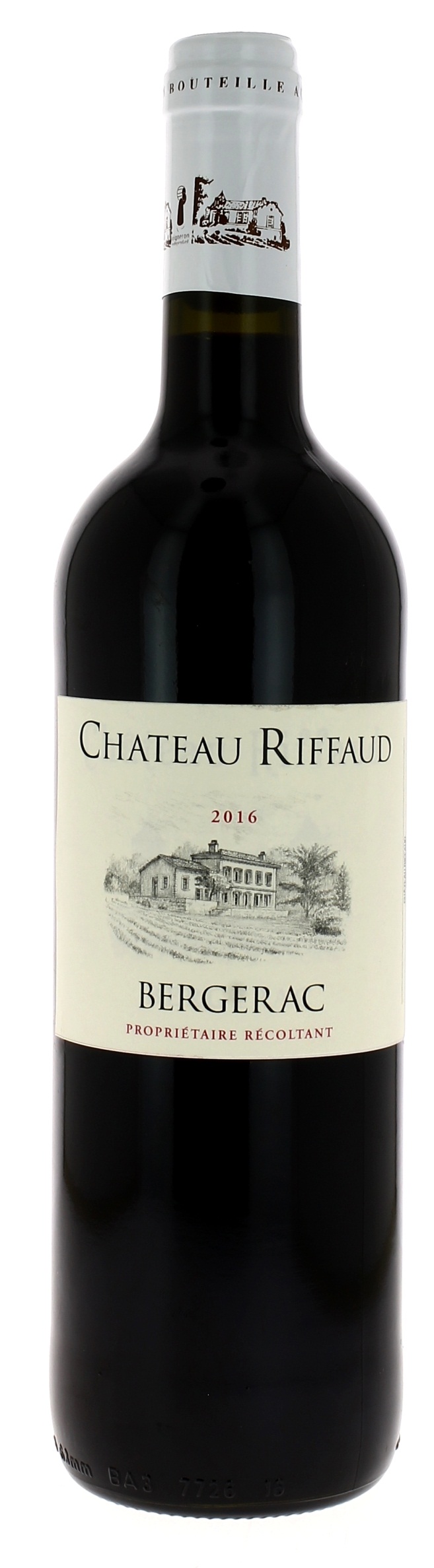 